33.pielikumsPriekules novada pašvaldības domes2016.gada 26.maija sēdes protokolam Nr.10,33.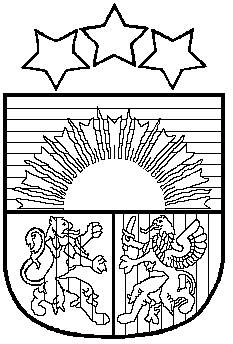 LATVIJAS REPUBLIKAPRIEKULES NOVADA PAŠVALDĪBAS DOMEReģistrācijas Nr. , Saules iela 1, Priekule, Priekules novads, LV-3434, tālrunis , fakss 63497937, e-pasts: dome@priekulesnovads.lvLĒMUMSPriekulē2016.gada 26.maijā                	                                                                                                Nr.1033.Par nekustamā īpašuma Aizputes iela 1A ,Priekule daļas telpu nomas līguma pagarināšanu2016.gada 25.aprīlī (reģistrācijas Nr. 2.1.4/689)  Priekules novada pašvaldībā saņemts D.S., dzīv.[:], Priekule, iesniegums, kurā lūgts pagarināt noma slīgumu medicīnas kabinetam Priekules daudzfunkcionālajā sporta hallē, Aizputes ielā 1, Priekulē. Telpas tiek izmantotas frizētavas vajadzībām. Izvērtējot ar lietu saistīto informāciju, tiek konstatēts, ka :[1.] 2009.gada 28.aprīlī starp Iznomātāju Priekules pilsētas domi (tagad Priekules novada pašvaldību) un Nomnieku D.S. tika noslēgts Telpu nomas līgums 3/2009 par divu telpu 14m² un 11,2 m² platībā nomu. Nomas telpas  atrodas Aizputes ielā 1A, Priekule, ēkas kadastra apzīmējums 6415 008 0014 013.[2.] Atbilstoši 08.06.2010. Ministru kabineta noteikumiem Nr. 515 „Noteikumi par valsts un pašvaldību mantas iznomāšanas kārtību, nomas maksas noteikšanas metodiku un nomas tipveida nosacījumiem” 9.punktam Iznomātājam, „ievērojot sabiedrības intereses un lietderības apsvērumus, ir tiesības līdz nomas līguma termiņa beigām izlemt, vai pagarināt attiecīgā nomas līguma termiņu vai iznomāt nomas objektu citam nomniekam šajos noteikumos noteiktajā kārtībā. Pagarinot nomas līgumu, ievēro nosacījumu, ka nomas līguma kopējais termiņš nedrīkst pārsniegt likumā "Par valsts un pašvaldību finanšu līdzekļu un mantas izšķērdēšanas novēršanu" noteikto nomas līguma termiņu, izņemot šajos noteikumos minētos izņēmumus”.[3.] Likuma „Par valsts un pašvaldību finanšu un mantas izšķērdēšanas novēršanu” 6¹ panta pirmā daļas nosaka, (1) „Ja likumā vai Ministru kabineta noteikumos nav paredzēts citādi, kustamās mantas nomas līgumu slēdz uz laiku, kas nav ilgāks par pieciem gadiem, zemes nomas līgumu — uz laiku, kas nav ilgāks par 30 gadiem, bet cita nekustamā īpašuma nomas līgumu — uz laiku, kas nav ilgāks par 12 gadiem”.[4.] D.S. 25.04.2016. iesniegumā min, ka vēlas turpināt telpu nomu ēkā-Aizputes ielā 1A, Priekulē (daudzfunkcionālajā sporta hallē). Citas personas nav izteikušas vēlēšanos nomāt augstāk minēto telpas. Līguma kopējais termiņš pagarinot uz 5 gadiem kopā nepārsniedz likuma „Par valsts un pašvaldību finanšu un mantas izšķērdēšanas novēršanu” noteikto nomas līguma maksimālo termiņu. Šobrīd iznomātā telpa nav nepieciešama Priekules novada pašvaldībai normatīvajos aktos noteikto funkciju veikšanai.Ņemot vērā iepriekš minēto un pamatojoties uz likumu „Par pašvaldībām” 14.panta pirmās daļas 2.punktu, 14.panta otrās daļas 3.punktu, 21.panta pirmās daļas 14.punktu, 77.panta trešo daļu, atklāti balsojot PAR - 11 deputāti (Malda Andersone, Inita Rubeze, Arnis Kvietkausks, Inese Kuduma, Vaclovs Kadaģis, Mārtiņš Mikāls, Ainars Cīrulis, Vija Jablonska, Arta Brauna, Tatjana Ešenvalde, Andris Džeriņš); PRET -  nav; ATTURAS -  nav; Priekules novada pašvaldības dome NOLEMJ:Pagarināt 28.04.2009. Telpu nomas līgumu Nr. 3/2009, kas noslēgts starp Priekules pilsētas domi (tagad Priekules novada pašvaldību) un D. S. par telpām ēkā (kadastra numurs 6415 008 0014 013) Aizputes ielā 1A, Priekulē, 14 m² un 11,2  m² platībā nomu nomas līguma termiņu   līdz 2021. gada 30 aprīlim. Noteikt nomas maksu mēnesī 0,50 EUR/m² (bez PVN). Nomas maksa apstiprināta ar  Priekules novada pašvaldības domes 2013.gada 31.oktobra sēdes lēmumu (protokols nr.8, 12.§) (protokols nr.8, 12.§)  “Par Priekules novada pašvaldības nedzīvojamo telpu nomu”.Papildus nomas maksai tiks aprēķināts pievienotās vērtības un nekustamā īpašuma nodoklis atbilstoši normatīvajos aktos noteiktai likmei.Uzdot nekustamo īpašumu speciālistei (V.Rubezei) sagatavot atbilstošu vienošanos šī lēmuma 1.punktam viena mēneša  laikā no šī lēmuma spēkā stāšanās dienas.Kontroli par šī lēmuma izpildi uzdot izpilddirektoram Andrim Razmam.Lēmums stājas spēkā ar brīdi, kad tas paziņots adresātam.Atbilstoši Paziņošanas likuma 8.panta otrai daļai (2) Dokuments, kas paziņots kā vienkāršs pasta sūtījums, uzskatāms par paziņotu astotajā dienā no dienas, kad tas iestādē reģistrēts kā nosūtāmais dokuments un Administratīvā procesa likuma 76.pantai pirmajai daļai un 79.panta pirmajai šo lēmumu var pārsūdzēt viena mēneša laikā no tā spēkā stāšanās dienas Administratīvajā rajona tiesā Liepājas tiesu namā, Lielā iela 4, Liepāja, LV-3401.Lēmums izsūtāms:1 eks. D.S., adrese: [:], Priekule, Priekules nov., LV-3434;1 eks. Plānošanas un attīstības nodaļas nekustamo īpašumu speciālistei V.Rubezei;1 eks. Finanšu nodaļai.Pašvaldības domes priekšsēdētāja       						V.JablonskaPielikumsPriekules novada pašvaldības domes26.05.2016.lēmumam (prot.Nr.10, 33.) “Par nekustamā īpašuma Aizputes iela 1A , Priekule daļas telpu nomas līguma pagarināšanu”VIENOŠANĀS Nr.Par grozījumiem 28.04.2009. Telpu nomas līgumā Nr. 3/2009Priekulē, 2016.gada……………………(Iznomātājs) Priekules novada pašvaldība, reģ. Nr. , juridiskā adrese Saules iela l, Priekule, Priekules nov., tās priekšsēdētājas Vijas JABLONSKAS personā, kura darbojas saskaņā ar pašvaldības nolikumu no vienas puses, un (Nomnieks) …………………. , personas kods ……….., no otras puses, saskaņā ar Priekules novada pašvaldības domes 26.05.2016. lēmumu (prot. Nr. …..) …………. „“Par nekustamā īpašuma Aizputes iela 1A , Priekule daļas telpu nomas līguma pagarināšanu” labprātīgi noslēdz šo vienošanos par šādām izmaiņām 2008.gada 2.janvāra noslēgtajā Telpu nomas līgumā Nr. 2, labprātīgi noslēdz šo vienošanos par šādām izmaiņām 2009.gada 28.aprīlī starp Pusēm noslēgtajā Telpu nomas līgumā Nr. 3/2009  (turpmāk –Līgums)  1. Izteikt līguma 3.1.apakšpunktu šādā redakcijā:3.1.  Par telpu nomu nomnieks maksā nomas maksu 0,50 EUR/m² mēnesī (bez PVN) saskaņā ar 31.10.2013. Priekules novada domes lēmumu (prot. Nr. 8), 12§ ”Par noteikumu „Par Priekules novada pašvaldības nedzīvojamo telpu nomu” un nomas maksas Priekules novada pašvaldības nedzīvojamām telpām no 2014.gada 1.janvāra līdz 2016.gada 31.decembrim apstiprināšanu” ,pielikumu, līdz 2016.gada 31.decembrim, iemaksājot Priekules novada pašvaldības kasē vai ieskaitīt pašvaldības kontā : Priekules novada pašvaldība, reģistrācijas Nr. 90000031601, adrese: Saules iela 1, Priekule, Priekules nov. AS Swedbank, bankas kods HABALV22, konta numurs LV30HABA0551018598451.- Papildus nomas maksai tiks aprēķināts pievienotās vērtības nodoklis atbilstoši normatīvajos aktos noteiktai likmei.2. Pagarināt   Līguma (līguma 7.1.apakšpunkts)   termiņu līdz 2021.gada 30.aprīlim.3. Izslēgt Līguma 7.3.apakšpunktu.4. Līguma darbības laikā Iznomātājam ir tiesības, rakstiski nosūtot Nomniekam attiecīgu paziņojumu, vienpusēji mainīt nomas maksas apmēru bez grozījumu izdarīšanu līgumā. 5. Šī vienošanās ir Līguma neatņemama sastāvdaļa. 6. Pārējie   līguma   nosacījumi netiek izmanīti. 7. Vienošanās sastādīta un parakstīta divos eksemplāros uz vienas lapas, katrai pusei pa vienam eksemplāram.Pušu rekvizīti      IZNOMĀTĀJS:						NOMNIEKS:Priekules novada pašvaldība	Inta Freidenfelde  Personas kods Reģ. Nr. 90000031601	 Saules iela 1, Priekule, Priekules nov.	AS Swedbank, SWIFT HABALV22LV30HABA0551018598451_____________________________ 	___________________________                   V.Jablonska							D.Saulīte